CBS Scores Record $5M Super Bowl AdSuper Bowl 50 is still six months away — but the NFL championship game has already put some impressive numbers up on the board: A 30-second spot will cost $5 million for the first time. CBS, which will air the game on Feb. 7, confirmed Wednesday its TV network has sold an ad for that amount. Last year, the going rate on NBC was $4.5 million.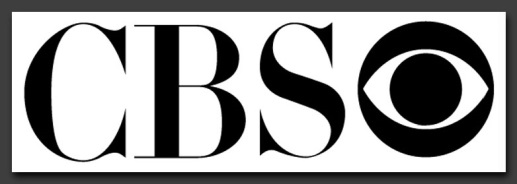 New York Post 8.5.15http://nypost.com/2015/08/05/cbs-scores-record-5m-super-bowl-ad/